    Tavelli Elementary
       Mrs. Evans’ Specials Calendar    Tavelli Elementary
       Mrs. Evans’ Specials Calendar    Tavelli Elementary
       Mrs. Evans’ Specials Calendar    Tavelli Elementary
       Mrs. Evans’ Specials Calendar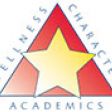       March 2015      March 2015      March 2015      March 2015MondayTuesdayTuesdayWednesdayThursdayFriday2Computer Lab3Music3Music4PE5Art6Computer Lab9Music10PE10PE11Art12Computer LabBook Order Due13No SchoolTeacher Work Day16171718192023Music24PE24PE25Art 26Computer Lab27Music